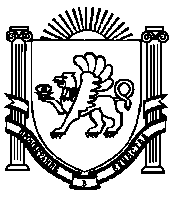 АДМИНИСТРАЦИЯЖЕМЧУЖИНСКОГО СЕЛЬСКОГО ПОСЕЛЕНИЯНИЖНЕГОРСКОГО РАЙОНАРЕСПУБЛИКИ КРЫМПОСТАНОВЛЕНИЕ № 63-П29 апреля 2020 года							с. ЖемчужинаОб исключении и принятии к бухгалтерскому учету в составе казны непроизведенных активов - земельных участков,закрепленных за муниципальным образованиемЖемчужинское сельское поселение Нижнегорского районаРеспублики Крым на праве муниципальной собственностиВ соответствии с Федеральным законом от 06.10.2003 № 131-ФЗ "Об общих принципах организации местного самоуправления в Российской Федерации", с приказом Минфина России от 01.12.2010 № 157н "Об утверждении единого плана счетов бухгалтерского учета для органов государственной власти (государственных органов), органов местного самоуправления, органов управления государственными внебюджетными фондами, государственных академий наук, государственных (муниципальных) учреждений и инструкции по его применению", Уставом муниципального образования  Жемчужинское сельское поселение Нижнегорского района Республики Крым, Положением об учетной политике администрации Жемчужинского сельского поселения Нижнегорского района Республики Крым, Администрация Жемчужинского сельского поселения Нижнегорского района Республики Крым ПОСТАНОВЛЯЕТ:1. Исключить из бухгалтерского учета земельный участок, находящийся в собственности муниципального образования Жемчужинское сельское поселение Нижнегорского района Республики Крым в связи с его разделом, согласно постановлению администрации Жемчужинского сельского поселения Нижнегорского района Республики Крым от 19 февраля 2020 года № 24-П согласно приложению 1.2. Принять к бухгалтерскому учету в составе имущества казны муниципального образования Жемчужинское сельское поселение Нижнегорского района Республики Крым непроизведенные активы, составляющие казну - земельные участки, находящиеся в собственности муниципального образования Жемчужинское сельское поселение Нижнегорского района Республики Крым, по кадастровой стоимости согласно приложению. Вести учёт на счёте 108.55 Непроизведенные активы, составляющие казну согласно приложению 2.3. Контроль за исполнением настоящего постановления оставляю за собой.4. Обнародовать настоящее постановление на информационном стенде Жемчужинского сельского поселения Нижнегорского района Республики Крым по адресу: Республика Крым, Нижнегорский район, с. Жемчужина, ул. Школьная д.2, а также на официальном сайте Жемчужинского сельского поселения Нижнегорского района Республики Крым в сети «Интернет» (http://жемчужинское – сп.рф).5. Настоящее постановление вступает в силу со дня его подписания.Председатель Жемчужинского сельского совета - глава администрации Жемчужинского сельского поселения				С.И.ЧупиковПриложение 1к постановлению администрации Жемчужинского сельского поселения Нижнегорского района Республики Крымот 29 апреля 2020 года № 63-ПНепроизведенные активы - земельные участки, находящиеся в собственности муниципального образования Жемчужинское сельское поселение Нижнегорского района Республики КрымПриложение 2к постановлению администрации Жемчужинского сельского поселения Нижнегорского района Республики Крымот 29 апреля 2020 года № 63-ПНепроизведенные активы - земельные участки, находящиеся в собственности муниципального образования Жемчужинское сельское поселение Нижнегорского района Республики Крым№ п/пНаименование земельного участка, адрес местонахожденияОбъектКатегория земельВид разрешенного использованияПлощадь(кв.м.)Кадастровый номер земельного участкаКадастровая (нормативная) стоимость земельного участка (руб.)1Земельный участокс. Жемчужина, ул.Заречная,24Спортивный комплексЗемли населённых пунктовСпорт1442190:08:060101:3016588089,64№ п/пНаименование земельного участка, адрес местонахожденияОбъектКатегория земельВид разрешенного использованияПлощадь(кв.м.)Кадастровый номер земельного участкаКадастровая (нормативная) стоимость земельного участка (руб.)1Земельный участокс. Жемчужина, ул.Ханина,20Магазин Земли населённых пунктовМагазины61090:08:060101:1931982588,002Земельный участокс. Жемчужина, ул.Школьная,2Центральная контораЗемли населённых пунктовДеловое управление126690:08:060101:19291755840,723Земельный участокс. Жемчужина, ул.40 лет Победы,29ЗернотокЗемли населённых пунктовХранение и переработка сельскохозяйственной продукции1523890:08:060101:1930135770,584Земельный участокс. Жемчужина, ул.Мира,4аЗерноскладЗемли населённых пунктовХранение и переработка сельскохозяйственной продукции54490:08:060101:19284847,045Земельный участокс. Жемчужина, ул.Мира,2аСклад ГСМЗемли населённых пунктовСклады1189390:08:060101:19327993285,306Земельный участокс. Жемчужина, ул.Заречная,24Спортивный комплексЗемли населённых пунктовСпорт1362190:08:060101:3016222617,64